PREGÃO PRESENCIAL N° 09/2023PROCESSO N° 23/2023PREÂMBULOTIPO: MENOR PREÇO POR ITEMDATA DA REALIZAÇÃO:  16/10/2023HORÁRIO: 09 horasLOCAL: Avenida Aurora Forti Neves, nº 867 - Praça João Fossalussa - Olímpia/SPA CÂMARA MUNICIPAL DE OLÍMPIA, com sede na Avenida Aurora Forti Neves, nº 867 - Praça João Fossalussa - Centro, Olímpia, Estado de São Paulo, inscrita no CNPJ/MF sob o nº 51.359.818/0001-36, por intermédio de seu presidente RENATO BARRERA SOBRINHO, torna público para conhecimento dos interessados, que no local, data e horário abaixo indicado, realizará licitação na modalidade PREGÃO PRESENCIAL, do tipo MENOR PREÇO POR ITEM objetivando a contratação de empresa especializada para a prestação de serviços de motorista e telefonista para atender as necessidades da Câmara Municipal de Olímpia, conforme especificações do Anexo I deste Edital. O Pregão será realizado por Pregoeiro e Equipe de Apoio, designado pelo Ato da Mesa nº 08, de 23 de junho de 2023 e será regida pela Lei Federal nº 10.520/02, e Resolução nº 198/2021, aplicando-se, ainda, no que couber, as disposições da Lei Federal nº 8.666/93 e suas alterações, e demais normas regulamentares aplicáveis à espécie.As propostas deverão obedecer às especificações deste instrumento convocatório e anexos, que dele fazem parte integrante.Os envelopes contendo a Proposta e os Documentos para Habilitação serão recebidos no endereço abaixo mencionado, na sessão pública de processamento do Pregão, após o credenciamento dos interessados que se apresentarem para participar do certame.A sessão de processamento do pregão será realizada na Câmara Municipal, situada a Avenida Aurora Forti Neves, nº 867 - Praça João Fossalussa - Centro, Estado de São Paulo, iniciando-se no dia 16 de outubro de 2023, às 09:00 horas e será conduzida pelo Pregoeiro com o auxílio da Equipe de Apoio, designados nos autos do processo em epígrafe.VISTORIA: Não é obrigatória. Se houver interesse em realizá-la, o interessado deverá agendá-la em horário de expediente e com antecedência junto à Câmara Municipal pelos telefones (17)  3279-3999 ou através do e-mail licitacao@camaraolimpia.sp.gov.br1. DO OBJETOA presente licitação tem por objeto a contratação de empresa especializada para prestação de serviços de natureza contínua de motorista e telefonista, para a Câmara Municipal de Olímpia, conforme descrito no Anexo I.Os serviços deverão atender as especificações técnicas definidas nas normas e padrões brasileiros.Os proponentes deverão apresentar cotação para todos os itens em que forem participar, elaborando conforme Anexo VII, sob pena de desclassificação.2. TIPO DO PREGÃO2.1 Este Pregão é do tipo MENOR PREÇO POR ITEM3. DA PARTICIPAÇÃO3.1 Poderão participar do certame todos os interessados que atuem no ramo de atividade pertinente ao objeto da contratação, que preencherem as condições de credenciamento constantes deste Edital.3.2 Empresas optantes pelo Regime Tributário do Lucro Presumido ou Real;3.3 As empresas optantes pelo Simples Nacional, observadas as seguintes diretrizes:3.3.1 Fica vedado aos optantes pelo Simples Nacional, a utilização dos benefícios tributários do regime tributário diferenciado na proposta de preços e na execução contratual (com relação ao recolhimento de tributos) tendo em vista o exposto no artigo 17, inciso XII, da Lei Complementar 123/06, ressaltando que, em caso de contratação, estará sujeita à exclusão obrigatória desse regime tributário diferenciado a contar do mês seguinte ao da assinatura do contrato, nos termos do artigo 31, inciso II, da Lei Complementar 123/06.3.4 Não será permitida a participação de empresas:a) Estrangeiras que não funcionem no País;b) Reunidas sob a forma de consórcio, qualquer que seja sua forma de constituição;c) Suspensas temporariamente para licitar e impedidas de contratar com a Câmara Municipal da Estância Turística de Olímpia nos termos do inciso III do artigo 87 da Lei Federal nº 8.666/93 e suas alterações;d) Impedidas de licitar e contratar nos termos do artigo 7º da Lei nº 10.520/02;f) Declaradas inidôneas pelo Poder Público e não reabilitadas.4. DOTAÇÃO ORÇAMENTÁRIA4.1 O valor estimado máximo para atender as despesas com o objeto do presente Pregão é de R$ 214.386,36 (duzentos e quatorze mil, trezentos e oitenta e seis reais e trinta e seis centavos), tendo por base a realização de pesquisa de mercado.4.2 As despesas decorrentes do presente processo onerarão a seguinte dotação orçamentária:01– PODER LEGISLATIVO 01.02– Secretaria da Câmara01.031.0001.2.069 - Manutenção da Secretaria Administrativa	3.3.90.39.00 – OUTROS SERVIÇOS DE TERCEIROS – PESSOA JURÍDICA5. DOS ANEXOS5.1 Fazem parte integrante do presente Edital os seguintes anexos:a) ANEXO I – Especificação do objeto;b) ANEXO II – Modelo de Procuração para credenciamento;c) ANEXO III – Modelo de Declaração de Pleno Atendimento aos Requisitos de Habilitação;d) ANEXO IV – Modelo de Declaração de Situação Regular Perante o Ministério do Trabalho;e) ANEXO V – Modelo de Declaração de Inexistência de Impedimento Legal;f) ANEXO VI – Minuta de Contrato;g) ANEXO VII – Modelo de Proposta de Preço;h) ANEXO VIII – Modelo de Declaração de Microempresas ou Empresas de pequeno porte;i) ANEXO IX - Modelo de Declaração de Cumprimento de Normas Relativas a Saúde e Segurança do Trabalhoj) ANEXO X - Modelo de Composição dos Preços dos Postos..6. DO CREDENCIAMENTO6.1 Para o credenciamento, deverão ser apresentados os seguintes documentos:6.1.1 Quanto aos representantes: a) Tratando-se de Representante Legal (sócio, dirigente ou assemelhado), instrumento constitutivo da empresa registrado na Junta Comercial, no qual estejam expressos seus poderes para exercer direitos e assumir obrigações em decorrência de tal investidura.b) Tratando-se de Procurador, instrumento público de procuração ou instrumento particular com firma reconhecida do representante legal que o assina,ou assinado digitalmente, desde que seja possível verificar a sua autenticidade através de link de acesso, QR code ou outro meio similar, do qual constem poderes específicos para formular ofertas e lances, negociar preço, interpor recursos e desistir de sua interposição, bem como praticar todos os demais atos pertinentes ao certame. No caso de instrumento particular, o procurador deverá apresentar instrumento constitutivo da empresa na forma estipulada na alínea “a”.c) O representante (legal ou procurador) da empresa interessada deverá identificar-se exibindo documento oficial que contenha foto. d) O licitante que não contar com representante presente na sessão ou, ainda que presente, não puder praticar atos em seu nome por conta da apresentação de documentação defeituosa, ficará impedido de participar da fase de lances verbais, de negociar preços, de declarar a intenção de interpor ou de renunciar ao direito de interpor recurso, ficando mantido, portanto, o preço apresentado na proposta escrita, que há de ser considerada para efeito de ordenação das propostas e apuração do maior preço.e) Encerrada a fase de credenciamento pelo Pregoeiro, não serão admitidos credenciamentos de eventuais licitantes retardatários.f) Será admitido apenas 1 (um) representante para cada licitante credenciado, sendo que cada um deles poderá representar apenas um licitante credenciado.6.1.2 Quanto ao pleno atendimento aos requisitos de habilitação: a) Declaração de pleno atendimento aos requisitos de habilitação e inexistência de qualquer fato impeditivo à participação, que deverá ser feita de acordo com o modelo estabelecido no Anexo III deste Edital, e apresentada FORA dos Envelopes nº 1 (Proposta) e nº 2 (Habilitação).b)           Declaração de Microempresas ou Empresas de Pequeno Porte, que deverá ser feita de acordo com o modelo estabelecido no Anexo VIII deste Edital, e apresentada FORA dos Envelopes nº 1 (Proposta) e nº 2 (Habilitação).6.2 No horário e local, indicados no preâmbulo, será aberta a Sessão de processamento do Pregão, iniciando-se com o credenciamento dos interessados em participar do certame.7. DA FORMA DE APRESENTAÇÃO DA DECLARAÇÃO DE PLENO ATENDIMENTO AOS REQUISITOS DE HABILITAÇÃO, DA PROPOSTA E DOS DOCUMENTOS DE HABILITAÇÃO7.1 A declaração de pleno atendimento aos requisitos de habilitação e inexistência de qualquer fato impeditivo à participação deverá ser feita de acordo com o modelo estabelecido no Anexo III deste Edital deverá ser apresentada FORA dos envelopes, conforme já especificado no item 6.1.2 “a” deste Edital.7.3 A proposta e os documentos para habilitação deverão ser apresentados, separadamente, em 2 envelopes fechados e indevassáveis, contendo em sua parte externa, além do nome da proponente, os seguintes dizeres: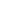 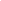 7.4 A proposta deverá ser elaborada em papel timbrado da empresa e redigida em língua portuguesa, salvo quanto às expressões técnicas de uso corrente, sem rasuras, emendas, borrões ou entrelinhas e ser datada e assinada pelo representante legal da licitante ou pelo procurador, juntando-se cópia da procuração.7.4.1 A proponente somente poderá apresentar uma única PROPOSTA.7.5 Os DOCUMENTOS DE HABILITAÇÃO (envelope nº 02) deverão ser apresentados em original, por qualquer processo de cópia autenticada por tabelião de notas ou cópia acompanhada do original para autenticação pelo Pregoeiro ou por membro da Equipe de Apoio e inclusive expedido via internet.7.5.1 A aceitação de documentação por cópia simples ficará condicionada à apresentação do original ao PREGOEIRO, por ocasião da abertura do ENVELOPE Nº 02, para a devida autenticação.7.5.2 O documento expedido via internet e, inclusive, aqueles outros apresentados terão sempre que necessário, suas autenticidades/validades comprovadas por parte do PREGOEIRO.7.5.3 O PREGOEIRO não se responsabilizará pela eventual indisponibilidade dos meios eletrônicos de informações, no momento da verificação. Ocorrendo a indisponibilidade referida e não tendo sido apresentados os documentos preconizados, inclusive quanto à forma exigida, a proponente será inabilitada.7.5.4 Inexistindo prazo de validade nas certidões, serão aceitas aquelas cujas expedições/emissões não ultrapassem a 90 (noventa) dias da data final para a entrega dos envelopes.7.5.6 Os documentos de habilitação deverão, preferencialmente, serem arrumados na ordem em que estão citados, e todas as folhas devem estar rubricadas pelo titular da empresa licitante ou representante legal e numerados em ordem crescente.8. DO CONTEÚDO DO ENVELOPE PROPOSTA8.1 A proposta de preço deverá conter os seguintes elementos:a) Número do processo e do Pregão;b) A razão social da proponente, CNPJ, endereço completo, telefone;c) O preço unitário para cada item cotado bem como o VALOR TOTAL, em moeda corrente nacional, em algarismo e por extenso, apurado à data de sua apresentação;d) Apresentar a descrição detalhada do objeto do pregão, em conformidade com as especificações contidas no ANEXO I, que permitam analisá-los em relação às exigências constantes do edital;f) Prazo de validade da proposta de, no mínimo, 60 (sessenta) dias;g) Nos preços propostos deverão estar inclusos, além do lucro, todas as despesas e custos, como por exemplo: Remuneração Mensal, Encargos Sociais, Taxa Administrativa diretas ou indiretas, relacionadas com o fornecimento do objeto da presente licitação, e outras despesas que houverem para o cumprimento do objeto licitado;h) A PROPOSTA DEVERÁ VIR ACOMPANHADA DE PLANILHA DE COMPOSIÇÃO DE PREÇOS DO POSTO (Modelo Anexo X) nos moldes do CADTERC, ACOMPANHADA E BASEADA EM DISSÍDIO COLETIVO OU NA CONVENÇÃO COLETIVA OU ACORDO COLETIVO EM VIGÊNCIA, SE O CASO,  DA CATEGORIA ENVOLVIDA NA PRESTAÇÃO DOS SERVIÇOS NA BASE TERRITORIAL DO LOCAL DO SERVIÇO, OU SEJA, MUNICÍPIO DE OLÍMPIA SOB PENA DE DESCLASSIFICAÇÃO; i) O licitante, ainda que tenha sede em base territorial diversa, deverá utilizar a convenção coletiva do local do serviço por força do Princípio Setorial Trabalhista da Territorialidade; j) O prazo total para execução do objeto licitado será de 12 (doze) meses;k) O PRAZO PARA INÍCIO DOS SERVIÇOS será de 03 (três) dias, a partir do recebimento da Ordem de Serviços pela empresa licitante vencedora.l) O valor lançado no item “salário” da Planilha de Composição dos Preços não poderá ser inferior ao piso salarial da categoria informado na convenção apresentada.9. DO CONTEÚDO DO ENVELOPE “DOCUMENTOS PARA HABILITAÇÃO”O Envelope "Documentos para Habilitação" deverá conter os documentos a seguir relacionados, os quais dizem respeito a:9.1 HABILITAÇÃO JURÍDICA:a) Em se tratando de sociedades empresárias ou simples, o ato constitutivo, estatuto ou contrato social em vigor, devidamente registrado na Junta Comercial ou no Cartório de Registro Civil de Pessoas Jurídicas, nos termos da lei e conforme o caso, e ainda, no caso de sociedades por ações, acompanhado de documentos de eleição de seus administradores. a.1) Os documentos descritos no item anterior deverão estar acompanhados de todas as alterações ou consolidações respectivas, conforme legislação em vigor.b) Registro Empresarial na Junta Comercial, no caso de empresário individual ou Empresa Individual de Responsabilidade Limitada;c) Decreto de autorização e ato de Registro ou Autorização para Funcionamento expedido pelo órgão competente, tratando-se de empresa ou sociedade estrangeira em funcionamento no país, quando a atividade assim o exigir.9.1.1 Os documentos relacionados nas alíneas "a" e "b" deste subitem não precisarão constar do Envelope “Documentos para Habilitação", se tiverem sido apresentados para o credenciamento deste Pregão.9.2 QUALIFICAÇÃO ECONÔMICO-FINANCEIRA9.2.1 Certidão negativa de falência, recuperação judicial ou extrajudicial expedida pelo distribuidor da sede da licitante. Na hipótese da apresentação de certidão positiva, a licitante deverá demonstrar seu Plano de Recuperação, já homologado pelo juízo competente e em pleno vigor, apto a comprovar sua viabilidade econômico-financeira (se não for possível a verificação de autenticidade via internet, deverá enviar cópia autenticada para validação do cadastro).9.2.2 Balanço Patrimonial, Termos de abertura e encerramento do Livro Diário e Demonstrativo de Índices Financeiros.9.2.2.1 A licitante deve apresentar o Balanço Patrimonial do último exercício social. Caso a empresa tenha sido constituída num prazo inferior a um ano, o balanço anual será substituído por balanço parcial (provisório ou balancetes) e demonstrações contábeis relativas ao período de seu funcionamento.9.2.2.2 Apresentar os Termos de Abertura e Encerramento do Livro Diário do último exercício.9.2.2.3 Demonstrativo de Índices Financeiros, em papel timbrado da empresa, para fins de análise das condições financeiras da licitante. Os Índices serão apresentados em números inteiros e de até 02 (duas) casas decimais após a vírgula com arredondamento: ÍNDICE DE LIQUIDEZ GERAL - ILGILG = Ativo Circulante + Realizável a Longo Prazo           Passivo Circulante + Exigível a Longo PrazoÍNDICE DE LIQUIDEZ CORRENTE - ILCILC = Ativo Circulante _______________________         Passivo CirculanteÍNDICE DO GRAU DE ENDIVIDAMENTO - IGEIGE = Passivo Circulante + Exigível a Longo Prazo           Ativo Total9.2.39.2.4 As peças contábeis descritas nos subitens 9.2.2.1 e 9.2.2.2 deverão ser apresentadas na forma da lei e registradas em seus órgãos de competência.9.2.5 Todos os documentos apresentados devem estar assinados por contabilista responsável com registro ativo junto ao Conselho Regional de Contabilidade – CRC.9.3 REGULARIDADE FISCAL E TRABALHISTAa) Prova de inscrição no Cadastro Nacional de Pessoas Jurídicas do Ministério da Fazenda (CNPJ);b) Certidão de regularidade de débitos relativos a tributos federais e à dívida ativa da União;c) Certidão de débitos tributários NÃO inscritos na Dívida Ativa do Estado da sede ou do domicílio do licitante;d) Certidão NEGATIVA de Débitos Tributários da Dívida Ativa do Estado da sede ou do domicílio do licitante;e) Certidão de regularidade de débitos referentes a tributos Municipais (Mobiliário) da sede da licitante ou outra prova equivalente, na forma da lei;f) Prova de situação regular perante o Fundo de Garantia por Tempo de Serviço, mediante apresentação do CRF – Certidão de Regularidade do FGTS;g) Prova de inexistência de débitos inadimplidos perante a Justiça do Trabalho, mediante a apresentação de Certidão Negativa de Débitos Trabalhistas (CNDT) nos termos da Lei Federal nº 12.440, de 07 de julho de 2011.9.3.1 Serão aceitas como prova de regularidade, certidões positivas com efeito de negativas e certidões positivas que noticiem em seu corpo que os débitos estão judicialmente garantidos ou com sua exigibilidade suspensa.9.4 QUALIFICAÇÃO TÉCNICAa) Comprovação de aptidão para desempenho de atividade pertinente e compatível em características, quantidades e prazos com o objeto da licitação, por meio da apresentação de Atestado(s) ou Certidão(ões), expedido(s) por pessoa jurídica de direito público ou privado, com firma reconhecida do representante legal que o assina,ou assinado digitalmente, desde que seja possível verificar a sua autenticidade através de link de acesso, QR code ou outro meio similar, necessariamente no nome da Licitante.9.5 OUTRAS COMPROVAÇÕESa) Declaração da licitante, elaborada em papel timbrado e subscrita por seu representante legal, de que se encontra em situação regular perante o Ministério do Trabalho, conforme modelo anexo que constitui o Anexo IV deste Edital;b) Declaração elaborada em papel timbrado e subscrita pelo representante legal da licitante, assegurando a inexistência de impedimento legal para licitar ou contratar com a Administração – Anexo V.c) Declaração preenchida em papel timbrado da licitante e assinada por seu(s) representante(s) legal(is) de que cumpre com as normas relativas à saúde e segurança no trabalho dos seus funcionários, especialmente as relativas às NR5, NR7 e NR9, conforme declaração modelo - Anexo IX.9.5.1 As declarações supra deverão ser elaboradas em papel timbrado e subscritas pelo representante legal da Licitante, facultando-se a elaboração de declarações individualizadas.10. DISPOSIÇÕES GERAIS DA HABILITAÇÃO10.1 Todos os documentos devem estar com seu prazo de validade em vigor. Se este prazo não constar de cláusula específica deste edital, do próprio documento ou de lei específica, será considerado o prazo de validade de 90 (noventa) dias, a contar da data de sua expedição, salvo os atestados/certidões de qualificação técnica, para os quais não se exige validade.10.1.1 Não serão aceitos protocolos de entrega de certidões ou de outros documentos exigidos neste Edital.10.1.2 Se o licitante for a matriz, todos os documentos deverão estar em nome da matriz, e se for a filial, todos os documentos deverão estar em nome da filial, exceto aqueles documentos que, pela própria natureza, comprovadamente, forem emitidos somente em nome da matriz.10.2 Os documentos serão analisados pelo Pregoeiro e sua Equipe de Apoio quanto a sua conformidade com os solicitados e serão anexados ao processo administrativo pertinente a esta licitação.10.3 Estando a documentação de habilitação da Licitante vencedora em desacordo com as exigências do Edital, ela será inabilitada.10.4 Sendo inabilitada a proponente cuja proposta tenha sido classificada em primeiro lugar, o Pregoeiro examinará a proposta ou lance subsequente, verificando sua aceitabilidade e procedendo à habilitação da Licitante, na ordem de classificação, e assim sucessivamente até a apuração de uma proposta ou lance e proponente que atendam o Edital.
10.5 Estando a documentação de habilitação da Licitante completa, correta, com observância de todos os dispositivos deste Edital e seus Anexos o Pregoeiro considerará a proponente habilitada e vencedora do certame.11. DO PROCEDIMENTO, DA SESSÃO E DO JULGAMENTO11.1 No horário e local indicados no preâmbulo será aberta a sessão de processamento do Pregão, iniciando-se com o credenciamento dos interessados em participar do certame.11.2 Declarada aberta a sessão, os credenciados entregarão ao Pregoeiro a Declaração de Pleno Atendimento aos Requisitos de Habilitação nos termos do Modelo indicado no Anexo III e a Declaração de Microempresa ou Empresa de Pequeno Porte nos termos do Modelo indicado no Anexo VIII deste Edital e, em envelopes separados, os envelopes com as propostas de preços e os documentos de habilitação. Os envelopes de habilitação permanecerão lacrados sob a guarda do pregoeiro.11.2.1 Iniciada a abertura do primeiro envelope de proposta, estará encerrado o credenciamento e, por consequência, a possibilidade de admissão de novos participantes no certame.11.3 A análise das propostas pelo Pregoeiro visará ao atendimento das condições estabelecidas neste Edital e seus anexos, sendo desclassificadas as propostas cujo objeto não atenda às especificações, prazos e condições fixados no Edital.11.4 Havendo diferença entre o preço escrito em algarismo e por extenso prevalecerá este último.11.5 Serão desconsideradas ofertas ou vantagens baseadas nas propostas das demais licitantes.11.6 As propostas não desclassificadas serão selecionadas para a etapa de lances, com observância dos seguintes critérios:a) Seleção da proposta de menor preço e as demais com preços até 10% superiores àquela.b) Não havendo pelo menos 03 (três) preços na condição definida na alínea anterior, serão selecionadas as propostas que apresentarem os menores preços, até o máximo de 03 (três). b.1) No caso de empate nos preços, serão admitidas todas as propostas empatadas, independentemente do número de licitantes.11.7 Após a classificação das propostas, o Pregoeiro divulgará em alta voz, e convidará individualmente os representantes dos licitantes classificados a apresentarem lances verbais, a partir da proposta classificada de maior preço, de forma sucessiva, em valores distintos e decrescentes.11.8 A desistência da apresentação de lance verbal, após a convocação realizada, implicará na exclusão da licitante da apresentação de novos lances, permanecendo o valor da proposta escrita para efeito de classificação final.11.9 A etapa de lances será considerada encerrada quando todos os participantes declinarem da formulação de lances.11.10 Encerrada a etapa de lances, serão classificadas as propostas selecionadas e não selecionadas para a etapa de lances, na ordem crescente dos valores, considerando-se para as selecionadas o último preço ofertado. Com base nessa classificação, será assegurada às licitantes microempresas e empresas de pequeno porte preferência à contratação, observadas as seguintes regras:11.10.1 O pregoeiro convocará a microempresa ou empresa de pequeno porte, detentora da proposta de menor valor, dentre aquelas cujos valores sejam iguais ou superiores até 5% (cinco por cento) ao valor da proposta melhor classificada, para que apresente preço inferior ao da melhor classificada, no prazo de 5 (cinco) minutos, sob pena de preclusão do direito de preferência.11.10.2 A convocação será feita mediante sorteio, no caso de haver propostas empatadas, nas condições do subitem 11.10.1.11.10.3 Não havendo a apresentação de novo preço, inferior ao preço da proposta melhor classificada, serão convocadas para o exercício do direito de preferência, respeitada a ordem de classificação, as demais microempresas e empresas de pequeno porte, cujos valores das propostas, se enquadrem nas condições indicadas no subitem 11.10.1.11.10.4 Caso a detentora da melhor oferta, de acordo com a classificação de que trata o subitem 11.10.1 seja microempresa ou empresa de pequeno porte, não será assegurado o direito de preferência, passando-se, desde logo, à negociação do preço.11.10.5 Não ocorrendo a contratação da microempresa ou empresa de pequeno porte, retomar-se-ão, em sessão pública, os procedimentos relativos à licitação, nos termos do quanto disposto no art. 4º, inciso XXIII, da Lei 10.520/02, sendo assegurado o exercício do direito de preferência na hipótese de haver participação de demais microempresas e empresas de pequeno porte cujas propostas se encontrem no intervalo estabelecido. 11.10.5.1 Não configurada a hipótese prevista neste subitem, será declarada a melhor oferta aquela proposta originalmente vencedora da fase de lances.11.11 Examinada a proposta classificada em primeiro lugar, quanto ao objeto e valor, caberá ao pregoeiro decidir motivadamente a respeito de sua aceitabilidade, podendo negociar diretamente com o proponente para que seja obtido preço melhor.11.12 A aceitabilidade será aferida a partir dos preços de mercado vigentes na data da apresentação das propostas, apurados mediante pesquisa realizada pelo órgão licitante, que será juntada aos autos por ocasião do julgamento.11.13 Considerada aceitável a oferta de menor preço, bem como aceita a especificação constante da proposta em conformidade com o Anexo I, será aberto o envelope contendo os Documentos para Habilitação do respectivo proponente.11.14 Eventuais falhas, omissões ou outras irregularidades nos documentos de habilitação efetivamente entregues, poderão ser saneadas na sessão pública de processamento do Pregão, até a decisão sobre a habilitação, sendo vedada a apresentação de documentos novos.11.15 Em havendo restrição quanto à regularidade fiscal, fica concedido um prazo de 05 (cinco) dias úteis à microempresa ou empresa de pequeno porte, para sua regularização, prorrogável por igual período mediante justificativa tempestiva e aceita pelo Pregoeiro.11.16 A Administração não se responsabilizará pela eventual indisponibilidade dos meios eletrônicos, no momento da verificação. Ocorrendo essa indisponibilidade e não sendo apresentados os documentos alcançados pela verificação, a licitante será inabilitada.11.17 Constatado o atendimento dos requisitos de habilitação previstos neste Edital, a licitante será habilitada e declarada vencedora do certame.11.17.1 Se solicitado pelo Pregoeiro, o licitante habilitado e declarado vencedor do certame deverá encaminhar a proposta de preço atualizada (Anexo VII), bem como a planilha de composição de preços (Anexo X) dos postos adequadas conforme o último lance nos moldes do CADTERC para salários e encargos, benefícios, uniformes/EPIs, BDI e outros. 11.18 Se a oferta não for aceitável, ou se a licitante desatender as exigências para a habilitação, o Pregoeiro examinará a oferta subsequente de menor preço, negociará com o seu autor, decidirá sobre a sua aceitabilidade e, em caso positivo, verificará as condições de habilitação e assim sucessivamente, até a apuração de uma oferta aceitável cuja autora atenda aos requisitos de habilitação, caso em que será declarada vencedora.11.19 Da Sessão lavrar-se-á ata circunstanciada, na qual serão registradas as ocorrências relevantes e que, ao final, deverá ser assinada pelo pregoeiro, pela equipe de apoio e pelos representantes das licitantes presentes.12. IMPUGNAÇÃO AO EDITAL, RECURSO, ADJUDICAÇÃO E HOMOLOGAÇÃO12.1 Qualquer pessoa poderá impugnar este edital, devendo o cidadão protocolar o pedido até 5 (cinco) dias úteis antes da data fixada para a abertura dos envelopes de habilitação e o licitante até o segundo dia útil que anteceder a data fixada para o recebimento das propostas, nos termos do art. 41, §§ 1º e 2º, da Lei nº 8.666/93.12.2  Eventual impugnação deverá ser dirigida ao subscritor deste Edital e protocolada na Secretaria da Câmara Municipal de Olímpia aos cuidados da Comissão Permanente de Licitações e dirigidos ao Presidente da Câmara Municipal da Estância Turística de Olímpia, ou enviados para o endereço eletrônico licitacao@camaraolimpia.sp.gov.br.12.2.1 Acolhida a petição contra o ato convocatório, em despacho fundamentado, será designada nova data para a realização deste certame.12.3 A entrega da proposta, sem que tenha sido tempestivamente impugnado este edital, implicará na plena aceitação, por parte das interessadas, das condições nele estabelecidas.12.4 Dos atos do Pregoeiro cabe recurso, devendo haver manifestação verbal imediata na própria sessão pública, com o devido registro em ata da síntese da motivação da sua intenção, abrindo-se então o prazo de 03 (três) dias que começará a correr a partir do dia em que houver expediente nesta Câmara Municipal de Olímpia para a apresentação das razões por meio de memoriais, ficando os demais licitantes, desde logo intimados para apresentar contrarrazões, em igual número de dias, que começarão a correr no término do prazo do recorrente, sendo-lhes assegurada vista imediata dos autos.12.5 A ausência de manifestação imediata e motivada pelo licitante na sessão pública importará na decadência do direito de recurso, na adjudicação do objeto do certame à licitante vencedora e no encaminhamento do processo à autoridade competente para a homologação.12.6 Na hipótese de interposição de recurso, o Pregoeiro deverá encaminhá-lo, devidamente instruído, à autoridade competente para decidir.12.7 Uma vez decididos os recursos administrativos eventualmente interpostos e, constatada a regularidade dos atos praticados, a autoridade competente adjudicará o objeto do certame à licitante vencedora e homologará o procedimento licitatório.12.8 O recurso contra decisão do Pregoeiro terá efeito suspensivo e o seu acolhimento resultará na invalidação apenas dos atos insuscetíveis de aproveitamento.12.9 As impugnações e recursos deverão ser protocolados na Secretaria da Câmara Municipal de Olímpia/SP, situada na Avenida Aurora Forti Neves, nº 867 – Centro - Praça João Fossalussa, aos cuidados da Comissão Permanente de Licitações e dirigidos ao Presidente da Câmara Municipal de Olímpia, ou enviados para o endereço eletrônico licitacao@camaraolimpia.sp.gov.br.13. DAS OBRIGAÇÕES DA CONTRATADA13.1 A empresa vencedora deverá atender as especificações técnicas dos serviços de acordo com o termo de referência, e também assumir inteira responsabilidade pela qualidade, e conformidade dos mesmos, nas condições exigidas no edital, no instrumento contratual, bem como na legislação que regulamenta a matéria.13.2 Responder, integralmente, por perdas e danos que vier a causar ao Contratante, a usuários participantes ou a terceiros, em razão de ação ou omissão dolosa ou culposa, sua ou de seus prepostos, independentemente de outras cominações contratuais ou legais a que estiver sujeita.13.3 Cumprir fielmente o contrato, de modo que os serviços avençados se realizem com profissionalismo e perfeição, dentro dos parâmetros das normas competentes.13.4 Recrutar, em seu nome sob sua inteira responsabilidade, os empregados necessários à perfeita execução dos serviços, cabendo-lhes todos os pagamentos, inclusive dos encargos sociais, trabalhistas, previdenciários e fiscais previstos na legislação vigente e de quaisquer outros em decorrência de sua condição de empregadora, sem qualquer solidariedade da Câmara Municipal da Estância Turística de Olímpia. 13.5 Cumprir a legislação trabalhista, previdenciária e social.13.6 Fornecer aos seus funcionários EPI’s, uniformes e crachá de identificação, de uso obrigatório durante a execução dos serviços.13.7 Responsabilizar-se por quaisquer acidentes que venham a ser vítimas seus empregados em atividade, quando em serviço, por tudo quanto as leis trabalhistas e previdenciárias lhes assegurem e pelas demais exigências legais para o exercício das atividades.13.8 Providenciar para que todos os seus funcionários em atividade cumpram as normas relativas à segurança dos locais onde serão executados os serviços.13.9 Reparar, corrigir, remover, reconstruir ou substituir, às suas expensas, as partes do objeto, em que se verificarem vícios, defeitos, ou incorreções resultantes da execução de serviços.13.10 Dispor de quadro de pessoal suficiente para garantir a execução dos serviços, sem interrupção, seja por motivo de férias, descanso semanal, licença, falta ao serviço, demissão e outros análogos, obedecidas às disposições da legislação trabalhista vigente.13.11 Efetuar a reposição de seus funcionários nos postos, de imediato, em eventual ausência, não sendo permitida a prorrogação da jornada de trabalho (dobra);13.12 Comunicar à unidade da Contratante que administra o Contrato, toda vez que ocorrer afastamento ou qualquer irregularidade, substituição ou inclusão de qualquer elemento da equipe que esteja prestando serviços.
13.13 Assegurar que todo funcionário que cometer falta disciplinar não será mantido no posto ou quaisquer outras instalações da Contratante.13.14 Atender de imediato às solicitações devidamente fundamentadas da Contratante quanto às substituições de funcionários não qualificados ou entendidos como inadequados para a prestação dos serviços, que deverão ser substituídos no prazo máximo de 24 (vinte e quatro) horas após a notificação.13.15 Manter controle de frequência/pontualidade de seus funcionários sob o Contrato;13.16 Relatar à Contratante toda e qualquer irregularidade observada nos postos.13.17 Atender todas as exigências do Termo de Referência.13.18 Manter durante toda a execução do objeto, em compatibilidade com as obrigações assumidas, todas as condições de habilitação e qualificação exigidas no edital e em seus Anexos.13.19 Exercer controle sobre a assiduidade e a pontualidade dos seus empregados, apresentando mensalmente relatório referente à frequência do período. 13.20 Apresentar, mensalmente, com as faturas relativas aos serviços executados, os comprovantes de pagamentos dos salários com depósito em conta bancária, benefícios recebidos e recolhimentos do FGTS e INSS, última competência, referentes aos seus empregados em atividade nas dependências do prédio da Câmara Municipal de Olímpia, sem os quais não serão liberados os pagamentos das faturas apresentadas.13.21 Deverá manter, durante a vigência do contrato, as condições de habilitação para contratar com a Administração Pública, apresentando os comprovantes de regularidade fiscal exigidos pela contratante juntamente com a Nota Fiscal.14. OBRIGAÇÕES DA CONTRATANTE.14.1 Para garantir o cumprimento do presente Contrato, a CONTRATANTE se obriga a: a) Acompanhar e fiscalizar o cumprimento das obrigações da Contratada, através do Gestor de Contratos;b) Aplicar as sanções administrativas, quando se fizerem necessárias;
c) Comunicar à Contratada, por escrito, sobre imperfeições, falhas ou irregularidades verificadas na prestação dos serviços, para que sejam reparados ou corrigidos; d) Comunicar oficialmente à Contratada quaisquer falhas verificadas no cumprimento do contrato; e) Comunicar formalmente à Contratada, através de correspondências ou aditivos contratuais, sempre que houver alterações e informações que possam modificar itens do contrato originalmente avençados;f) Conduzir os procedimentos relativos a eventuais renegociações dos preços contratados e a aplicação de penalidades por descumprimento do pactuado no instrumento de contrato; g) Efetuar o pagamento à Contratada no valor correspondente ao fornecimento do objeto, no prazo e forma estabelecidos neste Contrato;h) Exercer a fiscalização do contrato por intermédio do Gestor e o Fiscal de Contratos, na forma prevista no art. 67, da Lei nº 8.666/1993;i) Exigir o cumprimento de todos os compromissos assumidos pela Contratada;
j) Manifestar-se formalmente em todos os atos relativos à execução do Contrato, em especial quanto à aplicação de sanções, alterações e reajuste do contrato; k) Observar as obrigações resultantes da Lei nº 8.666/93; l) Permitir acesso dos empregados da Contratada às suas dependências para a consecução dos fins do objeto contratual; m) Prestar as informações e os esclarecimentos pertinentes que venham a ser solicitados pelo representante ou preposto da Contratada;n) Verificar, mensalmente, por ocasião do pagamento, a regularidade da Contratada junto ao FGTS, Justiça do Trabalho, Receita Federal, Fazenda Estadual, Dívida Ativa Estadual (PGE/SP) e Fazenda Estadual e Municipal da sede da licitante; o) A Contratante não responderá por quaisquer compromissos assumidos pela Contratada com terceiros, ainda que vinculados à execução do Termo de Contrato, bem como por qualquer dano causado a terceiros em decorrência de ato da Contratada, de seus empregados, prepostos ou subordinados.15. DA VIGÊNCIA15.1 O contrato terá vigência de 12 (doze) meses, a partir de sua assinatura, podendo ser prorrogado por igual período, até o limite de 60 (sessenta) meses.15.1.1 Homologado o certame, o vencedor será convocado para assinar o contrato no prazo de 5 (cinco) dias corridos, a contar do recebimento da notificação, sob pena de decair do direito ao contrato, podendo, ainda, sujeitar-se às penalidades previstas neste Edital.16. DAS SANÇÕES E DA RESCISÃO16.1 A recusa injustificada do adjudicatário em assinar o contrato, aceitar ou retirar o instrumento equivalente, dentro do prazo estabelecido pela CONTRATANTE, caracteriza o descumprimento total da obrigação assumida, sujeitando-o às seguintes penalidades:I - Multa de 20% (vinte por cento) sobre o valor do contrato.16.2 Se no decorrer da execução do objeto do Contrato, ficar comprovada a existência de qualquer irregularidade ou ocorrer inadimplemento pelo qual possa ser responsabilizada a CONTRATADA, esta, sem prejuízo das demais sanções previstas nos arts. 86 a 88, da Lei n.º 8.666/93, poderá sofrer as seguintes penalidades:a) advertência por escrito;b) pelo atraso injustificado e/ou existência de irregularidades para entrega do objeto, multa de:i) 0,5% (meio por cento) ao dia, até 15 (quinze) dias corridos; ii) superados os 15 (quinze) dias corridos, a partir do 16º a multa será de 1% (um por cento) ao dia, limitado a 30 (trinta) dias corridos e aplicada em acréscimo à do item “i”;iii) após 30 (trinta) dias corridos, fica caracterizada a inexecução parcial ou total, conforme o caso, aplicando-se o disposto na alínea “c”, cumulativamente a este.c) multa de 10% (dez por cento) sobre o valor da obrigação não cumprida, nos casos de rescisão contratual por culpa da CONTRATADA.16.3 A aplicação das sanções previstas no Contrato não exclui a possibilidade de aplicação de outras, previstas na Lei n.º 8.666/1993 inclusive a responsabilização da CONTRATADA por eventuais perdas e danos causados à CONTRATANTE.16.4 O não cumprimento das obrigações assumidas no contrato ou a ocorrência da hipótese prevista nos artigos 77 e 78 da Lei Federal nº 8.666, de 21 de junho de 1.993 e alterações, autorizam, desde já, o CONTRATANTE a rescindir unilateralmente o contrato, independentemente de interpelação judicial, sendo aplicável ainda, o disposto nos artigos 79 e 80 do mesmo diploma legal.16.5 Em qualquer hipótese de aplicação de sanção, será assegurado à CONTRATADA o contraditório e a ampla defesa.16.6 As sanções são independentes e a aplicação de uma não exclui a das outras.16.7 Da decisão de aplicação de penalidade, caberá recurso nos termos do artigo 109 da Lei Federal nº 8.666/93, observados os prazos nele fixados, que deverá ser encaminhado aos cuidados da Comissão Permanente de Licitações e dirigido ao Presidente da Câmara Municipal de Olímpia, devendo ser protocolizado nos dias úteis, das 08:00 às 17:00 horas, na Secretaria da Câmara Municipal de Olímpia, ou enviados para o endereço eletrônico licitacao@camaraolimpia.sp.gov.br.17. DAS DISPOSIÇÕES FINAIS17.1 O edital e todos seus anexos encontram-se disponíveis no endereço eletrônico www.camaraolimpia.sp.gov.br/licitacao. As normas disciplinadoras desta licitação serão interpretadas em favor da ampliação da disputa, respeitada a igualdade de oportunidade entre as licitantes e desde que não comprometam o interesse público, a finalidade e a segurança da contratação.17.2 A simples participação neste certame implica aceitação de todas as condições estabelecidas neste instrumento convocatório.17.3 O órgão licitante poderá revogar esta licitação por razões de interesse público, decorrentes de fatos supervenientes à sua abertura, devidamente comprovados, pertinentes e suficientes para justificar tal conduta, ou anulá-la por ilegalidade de ofício ou por provocação de terceiros, mediante parecer escrito e fundamentado.17.4 O resultado do presente certame e demais atos pertinentes a esta licitação, passíveis de divulgação, serão publicados no Diário Oficial do Município.17.5 Em caso de alteração do texto do edital e de seus anexos que afete a documentação a ser apresentada ou formulação da proposta será restituída na íntegra o prazo de divulgação antes concedido.17.6 É permitido a qualquer licitante o conhecimento dos termos do processo licitatório na íntegra, verificação “in loco”.17.7 Os esclarecimentos relativos a esta licitação serão prestados nos dias de expediente, das 9h às 16h, pelos integrantes da Comissão Permanente de Licitações da Câmara Municipal de Olímpia/SP, situada na Avenida Aurora Forti Neves, nº 867 -  Centro - Praça João Fossalussa, Olímpia/SP, ou pelo e-mail: licitacao@camaraolimpia.sp.gov.br.17.8 Para dirimir quaisquer questões decorrentes da licitação, não resolvidas na esfera administrativa, será competente o Foro da Comarca de Olímpia/SP.                                                  Câmara Municipal de Olímpia, 27 de setembro de 2023.RENATO BARRERA SOBRINHO  PRESIDENTE DA CÂMARAPREGÃO PRESENCIAL 09/2023ANEXO I TERMO DE REFERÊNCIA1. 	OBJETO1.1.        CONTRATAÇÃO DE EMPRESA ESPECIALIZADA PARA PRESTAÇÃO DE SERVIÇOS DE MOTORISTA E TELEFONISTA PARA ATENDER AS NECESSIDADES DA CÂMARA MUNICIPAL DA ESTÂNCIA TURÍSTICA DE OLÍMPIA.2. 	JUSTIFICATIVA Para atingir os objetivos da Administração Pública, esta gestão vem buscando, de forma racional, obter melhor emprego de seus recursos visando atingir suas metas satisfatoriamente. Essa difícil missão, muitas vezes, torna-se impossível de ser cumprida a contento, em razão da falta de uma estrutura específica para execução de tarefas que, embora sejam consideradas auxiliares, são imprescindíveis para o funcionamento deste Legislativo, já que esta Casa de Leis não dispõe em seu quadro de servidores efetivos, o cargo de Motorista, e, por força da Lei Complementar nº 03/2021, alterada pela LC 04/2022, um dos Cargos de Telefonista existente no quadro de servidores da Câmara, foi extinto em sua vacância. Sendo assim, esta administração entende que a terceirização dos referidos serviços seria o meio mais adequado para o atendimento dos princípios da economicidade e eficiência, bem como, um elevado padrão na satisfação do interesse público.  Por outro lado, se justifica a terceirização de mão de obra, posto que o Município transfere para a empresa terceirizada não só a responsabilidade pela contratação da prestação de serviço de fornecimento de mão de obra, mas também uma série de fatores, encargos e controles agregados que, somados, implicam em custos significativos, tornando esta alternativa muito mais atrativa e prestigiando o princípio da economicidade e eficiência.3.     ESPECIFICAÇÕES TÉCNICAS DO SERVIÇO3.1.      Descrição dos Serviços:3.1.1 Serviços de Telefonista3.1.1.1 Atender e efetuar ligações internas e externas, operando equipamentos telefônicos, consultando agendas/listas/internet, visando à comunicação entre o usuário e o destinatário; Registrar as ligações efetuadas, anotando o nome do solicitante, localidade, para possibilitar o controle de custos; Zelar pelo equipamento, comunicando defeitos e solicitando seu conserto e manutenção, para assegurar o perfeito funcionamento; Executar outras tarefas correlatas que lhe forem determinadas pelo superior imediato.3.1.2 Requisitos Básicos:3.1.2.1 Ensino Médio completo3.2.1 Serviços de Motorista3.2.1.1 Dirigir e manobrar veículos, transportar vereadores, assessores, servidores, colaboradores, documentos, cargas, valores e outros, conforme solicitação, zelando pela segurança e sigilo.3.2.1.2 Manter o veículo sob sua responsabilidade em perfeito estado e satisfatórias condições de funcionamento, comunicando à Presidência quaisquer irregularidades3.2.1.3 Comunicar ocorrências de fatos e avarias relacionadas com o veículo sob sua responsabilidade;3.2.1.4 Manter o veículo convenientemente abastecido, pneus calibrados, entre outros;3.2.1.5 Permanecer no posto de serviço, durante a jornada de trabalho, à disposição da Presidência da Câmara e atender as tarefas solicitadas;3.2.1.6 Ser pontual no atendimento às solicitações de saída para executar as tarefas que lhe forem atribuídas;3.2.1.7 Vistoriar o veículo sob sua responsabilidade, verificando o estado geral de segurança do veículo a ele confiado, devendo diariamente inspecionar os componentes que impliquem em segurança, tais como: pneus, nível de combustível, água e óleo do cárter, freios e parte elétrica, dentre outros, para certificar-se de suas condições de funcionamento, além de conduzi-lo para lavagem e abastecimento, quando necessário;3.2.1.8 Apresentar relatório detalhado do deslocamento, do qual, obrigatoriamente deverão constar data, horários de partida e chegada e quilometragem percorrida;3.2.1.9 Verificar, durante o abastecimento, se o cupom emitido pelo posto de combustível está de acordo com os valores contratuais;3.2.1.10 O motorista deverá obedecer às normas emanadas pelo Conselho Nacional de Trânsito - CONTRAN, na condução do veículo;3.2.1.11 Trajar-se de acordo com o percurso que terão que fazer usando roupas condizentes ao trabalho a ser executado, sendo vedado o uso de bermudas, calções, camisetas, chinelos e outros vestuários que possam a vir a comprometer a imagem da Câmara Municipal da Estância Turística de Olímpia.3.2.1.12 – Ser habilitado na categoria “C” ou superior;3.2.2 – Requisitos Básicos3.2.2.1 Ensino Médio Completo4. 	PRAZOS, LOCAIS, CONDIÇÕES DE ENTREGA OU EXECUÇÃO4.1.     Os serviços serão realizados na Câmara Municipal da Estância Turística de Olímpia mediante expedição de Ordens de Serviços, com indicação dos períodos de prestação dos serviços e quantidades.4.2.     Havendo a necessidade de deslocamento de prestadores de serviço para fora do Município, sem possibilidade de retorno na mesma data, a CONTRATADA deverá custear sua estadia e despesas com alimentação, sem prejuízo dos demais benefícios.  4.3.      Dispor de quadro de pessoal suficiente para garantir a execução dos serviços sem interrupção.4.4.      Efetuar a reposição de seus funcionários nos postos, de imediato, em eventual ausência, não sendo permitida a prorrogação da jornada de trabalho (dobra).4.5         A Contratada deverá iniciar os trabalhos 3 (três) dias após a emissão da Ordem de Serviço.4.6 Os locais onde deverão ser realizados os serviços serão os seguintes:a)         Prédio da Câmara Municipal de Olímpia;b)         Local determinado pelo Presidente da Câmara.5. 	CRITÉRIO DE AVALIAÇÃO DAS PROPOSTAS5.1.     As propostas serão julgadas pelo critério de menor preço por item.6. 	VIGÊNCIA CONTRATUAL6.1.     O Contrato terá vigência de 12 (doze) meses, podendo ser prorrogado por iguais períodos, até o limite de 60 (sessenta) meses, e os serviços serão medidos conforme a execução.7. 	ACOMPANHAMENTO DA EXECUÇÃO DO OBJETO7.1.      O acompanhamento da execução do contrato ficará a cargo do gestor de contratos designado pela Portaria nº 1138/2022, com o acompanhamento simultâneo do Fiscal, que será indicado no momento da assinatura do Contrato.8.        QUALIFICAÇÃO TÉCNICA8.1.         Comprovação de aptidão para desempenho de atividade pertinente e compatível em características, quantidades e prazos com o objeto da licitação, por meio da apresentação de Atestado(s) ou Certidão(ões), expedido(s) por pessoa jurídica de direito público ou privado, necessariamente em nome do licitante, no(s) qual(is) se indique(m) que a empresa já tenha executado serviços similares ao objeto da presente licitação.9. QUALIFICAÇÃO ECONÔMICO-FINANCEIRA9.1 Comprovação de que a empresa possui condições de sustentar os custos da contratação, tendo em vista os compromissos que terá que assumir durante toda a vigência do contrato, através de uma demonstração contábil que indique a situação financeira da empresa do último exercício.10. CONDIÇÕES E PRAZOS DE PAGAMENTO10.1 Os pagamentos serão efetuados pela Câmara Municipal da Estância Turística de Olímpia, através da conta corrente da empresa, no Banco a ser informado no ato da assinatura do contrato.  10.2 Os valores para pagamento serão efetuados de acordo com as Ordens de Serviços, acompanhadas das respectivas notas fiscais, considerados somente os serviços efetivamente realizados.10.3 O efetivo pagamento será realizado pelo Setor Financeiro em até 5 (cinco) dias depois de cumpridas as exigências do item anterior 10.2 atestada pelo Gestor e Fiscal de Contratos, desde que mantidas todas as condições de habilitação e qualificação exigidas quando da assinatura do Contrato.10.4 Fica ressalvada qualquer alteração por parte da Câmara Municipal da Estância Turística de Olímpia, ou da autoridade competente que couber, quanto às normas referentes ao pagamento de fornecedores.10.5 Nenhum pagamento será efetuado à Contratada enquanto pendente de liquidação qualquer obrigação que lhe tenha sido imposta, em decorrência de penalidade ou inadimplemento, sem que isso gere direito a qualquer compensação.10.6 Os pagamentos dos fornecimentos objeto advindo dos acréscimos previstos no art. 65, da Lei Federal n°. 8.666/93, em sua redação atual, serão efetuados nas mesmas condições contratuais sobre os valores apresentados nas respectivas propostas.                    	                     Olímpia/SP, 27 de setembro de 2023.RENATO BARRERA SOBRINHO
  PRESIDENTE DA CÂMARAANEXO IIMODELO DE PROCURAÇÃO PARA CREDENCIAMENTO	Por este instrumento particular de Procuração, a (Razão Social da Empresa), com sede(endereço completo da matriz), inscrita no CNPJ sob o n.º............... e Inscrição Estadual sob n.º........................,representada neste ato por seu(s)(qualificação(ões) do(s) outorgante(s)) Sr(a)............................................,portador(a)da cédula de Identidade RG n.º................ e CPF n.º................................nomeia(m) e constitui(em) seu bastante Procurador o(a) Sr (a)....................................., portador(a) da Cédula de Identidade RG n.º................ e CPF n.º............................., a quem confere(imos) amplos poderes para representar a (Razão Social da Empresa) perante a Câmara Municipal de Olímpia, no que se referir ao Pregão Presencial N.º 09/2023 com poderes para tomar qualquer decisão durante todas as fases do Pregão, inclusive apresentar DECLARAÇÃO DE QUE A PROPONENTE CUMPRE OS REQUISITOS DE HABILITAÇÃO, os envelopes PROPOSTA DE PREÇO (A) E DOCUMENTOS DE HABILITAÇÃO (B) em nome da Outorgante, formular verbalmente lances ou ofertas na(s) etapa(s) de lances, desistir verbalmente de formular lances ou ofertas na(s) etapa(s) de lance(s), negociar a redução de preço, desistir expressamente da intenção de interpor recursos administrativo ao final da sessão, manifestar-se imediata e motivadamente sobre a intenção de interpor recurso administrativo ao final da sessão, ou silenciar, assinar a ata da sessão, prestar todos os esclarecimentos solicitados pelo(a) PREGOEIRO(A), enfim, praticar todos os demais atos pertinentes ao certame, em nome da Outorgante.                                                A presente Procuração é válida até o dia...........               Local e data.AssinaturaRecomendação: Na hipótese de apresentação de procuração por instrumento particular, a mesma deverá vir acompanhada do contrato social da proponente ou de outro documento, onde esteja expressa a capacidade/competência do outorgante para constituir mandatário.(OBS: Este documento deverá ser redigido em papel timbrado da licitante, com firma reconhecida)ANEXO IIIMODELO DE DECLARAÇÃO DE PLENO ATENDIMENTO AOS REQUISITOS DE HABILITAÇÃO (nome da empresa) ________, inscrita no CNPJ sob nº__________________________ - sediada no (endereço completo)________________________, declara, sob as penas da lei, que atende plenamente os requisitos de habilitação constantes do Edital de Pregão nº 09/2023 da Câmara Municipal de Olímpia/SP.Nome/R.G.Local e data(OBS: Este documento deverá ser redigido em papel timbrado da licitante.)ANEXO IVMODELO DE DECLARAÇÃO DE REGULARIDADE PERANTE O MINISTÉRIO DO TRABALHOD E C L A R A Ç Ã OEu, ______________________________(nome completo), representante legal da empresa ______________________ (nome da pessoa jurídica), interessada em participar no processo licitatório Pregão nº 09/2023, da Câmara Municipal de Olímpia/SP, declaro, sob as penas da lei que, nos termos do § 6º do artigo 27 da Lei n.º 6.544, de 22 de novembro de 1989, a _________________________ (nome da pessoa jurídica) encontra-se em situação regular perante o Ministério do Trabalho, no que se refere à observância do disposto no inciso XXXIII do artigo 7º da Constituição Federal.                                                   Local, _______ de ________________ de 2023.(Carimbo da empresa, nome e cargo da pessoa que assina)(OBS: Este documento deverá ser redigido em papel timbrado da licitante.)ANEXO VMODELO DE DECLARAÇÃO DE INEXISTÊNCIA DE IMPEDIMENTOD E C L A R A Ç Ã ODeclaro, para os fins previstos no item 7 do Edital de Pregão n° 09/2023 processo n° 23/2023, objetivando a contratação de empresa especializada para prestação de serviços de motorista e telefonista para atender as necessidades da Câmara Municipal de Olímpia, que a empresa abaixo identificada não tem qualquer impedimento legal para licitar ou contratar com a Administração Pública.Local e data,______________________________________(OBS: Este documento deverá ser redigido em papel timbrado da licitante.)MODELO ANEXO VI CONTRATO ADMINISTRATIVO N° XX/2023
PREGÃO PRESENCIAL Nº 09/2023
PROCESSO ADMINISTRATIVO Nº 23/2023CONTRATO DE EMPRESA ESPECIALIZADA PARA PRESTAÇÃO DE SERVIÇOS DE MOTORISTA E TELEFONISTA PARA ATENDER AS NECESSIDADES DA CÂMARA MUNICIPAL DA ESTÂNCIA TURÍSTICA DE OLÍMPIA, QUE ENTRE SI CELEBRAM A CÂMARA MUNICIPAL DA ESTÂNCIA TURÍSTICA DE OLÍMPIA E A EMPRESA ……..…..Aos …. dias do mês de ……. de 2023, a CÂMARA MUNICIPAL DA ESTÂNCIA TURÍSTICA DE OLÍMPIA, inscrita no CNPJ sob o Nº. 51.359.818/0001-36, situada na Avenida Aurora Forti Neves, nº 867, Olímpia/SP, CEP 15400-057, neste ato, representada por seu Presidente Senhor RENATO BARRERA SOBRINHO, brasileiro, inscrito no CPF sob o nº …. e RG nº. ….., com endereço profissional à Avenida Aurora Forti Neves, nº 867, Olímpia/SP, CEP 15400-057, doravante denominado apenas CONTRATANTE, e de outro lado, a empresa …, CNPJ/MF n.º …., estabelecida na …, n° …, Cidade, Estado, CEP …, doravante denominada CONTRATADA, neste ato representada por ……, brasileiro, RG …, CPF n° …, com endereço na …, nº …., CEP …., Cidade, Estado, celebram o presente Contrato, decorrente do Pregão Presencial nº 09/2023, mediante as cláusulas e condições a seguir estabelecidas:CLÁUSULA PRIMEIRA – DO OBJETO1.1 O presente contrato tem por objeto a CONTRATAÇÃO DE EMPRESA ESPECIALIZADA PARA PRESTAÇÃO DE SERVIÇOS DE MOTORISTA E TELEFONISTA PARA ATENDER AS NECESSIDADES DA CÂMARA MUNICIPAL DA ESTÂNCIA TURÍSTICA DE OLÍMPIA, conforme quantidades e especificações mínimas constantes do Anexo I, através do critério de Menor Preço do Item, na forma da Lei Federal 8.666/93, e demais Anexos do edital do Pregão Presencial nº 06/2023.CLÁUSULA SEGUNDA – DA EXECUÇÃO E CONDIÇÕES DOS SERVIÇOS2.1  Os serviços deverão ser executados após a emissão da respectiva Ordem de Serviço para que a empresa contratada inicie a execução em até 03 (três) dias, a partir do recebimento da Ordem, correndo por conta da CONTRATADA todas as despesas decorrentes e necessárias à sua plena e adequada execução, em especial as atinentes a seguros, transporte, tributos, encargos trabalhistas e previdenciários.2.2  Os serviços serão prestados na Câmara Municipal da Estância Turística de Olímpia2.3 O fornecedor deverá assumir inteira responsabilidade, pela qualidade e conformidade dos serviços executados, das condições exigidas no edital, no instrumento contratual, bem como na legislação que regulamenta a matéria.2.4  O(s) serviço(s) executado(s) sem a devida autorização pelo órgão controlador da câmara não será considerado.2.5  Os serviços deverão ser executados conforme as especificações e condições estabelecidas no Anexo I do Edital e serão recebidos por fiscal designado pelo Contratante, que expedirá a Autorização para Início dos Serviços e os Atestados de Realização dos Serviços.CLÁUSULA TERCEIRA - DA FISCALIZAÇÃO DOS SERVIÇOS3.1 A CONTRATANTE exercerá a fiscalização dos serviços contratados por intermédio do Gestor de Contratos designado pela Portaria nº 1138/2022 e do Fiscal designado, de modo a assegurar o efetivo cumprimento das obrigações ajustadas.3.1.1 A fiscalização não exclui e nem reduz a integral responsabilidade da CONTRATADA, mesmo perante terceiros, por quaisquer irregularidades constatadas na prestação dos serviços, inclusive quando resultantes de utilização de pessoal inadequado ou sem a qualificação técnica necessária, inexistindo, em qualquer hipótese, corresponsabilidade por parte da CONTRATANTE.3.1.2 A ausência de comunicação, por parte do CONTRATANTE, referente a irregularidades ou falhas, não exime a CONTRATADA do regular cumprimento das obrigações previstas neste contrato. CLÁUSULA QUARTA – DOS PREÇOS E DOS CRÉDITOS ORÇAMENTÁRIOS4.1 O valor global estimado para o presente contrato é de R$ …. (....) , referente aos serviços descritos abaixo:4.2 A CONTRATANTE não está obrigada a realizar o pagamento da totalidade do valor global, obrigando-se tão somente ao pagamento pelos serviços efetivamente fornecidos de acordo com a necessidade mensal.4.3 Todas as despesas decorrentes do fornecimento dos serviços, objeto do presente Contrato, correrão à conta dos recursos consignados no: 01– PODER LEGISLATIVO 01.02– Secretaria da Câmara01.031.0001.2.069 - Manutenção da Secretaria Administrativa	3.3.90.39.00 – OUTROS SERVIÇOS DE TERCEIROS – PESSOA JURÍDICA4.4 Face ao disposto no art. 65, § 1º, da Lei Federal nº 8.666/93, em sua atual redação, as quantidades de que tratam os itens poderão sofrer acréscimos ou supressões de até 25% (vinte e cinco por cento) do valor inicial constante no certame.CLÁUSULA QUINTA – DAS OBRIGAÇÕES DA CONTRATANTE5.1 Para garantir o cumprimento do presente Contrato, a CONTRATANTE se obriga a: a) Acompanhar e fiscalizar o cumprimento das obrigações da Contratada, através do Gestor de Contratos;b) Aplicar as sanções administrativas, quando se fizerem necessárias;
c) Comunicar à Contratada, por escrito, sobre imperfeições, falhas ou irregularidades verificadas na prestação dos serviços, para que sejam reparados ou corrigidos; d) Comunicar oficialmente à Contratada quaisquer falhas verificadas no cumprimento do contrato; e) Comunicar formalmente à Contratada, através de correspondências ou aditivos contratuais, sempre que houver alterações e informações que possam modificar itens do contrato originalmente avençados;f) Conduzir os procedimentos relativos a eventuais renegociações dos preços contratados e a aplicação de penalidades por descumprimento do pactuado no instrumento de contrato; g) Efetuar o pagamento à Contratada no valor correspondente ao fornecimento do objeto, no prazo e forma estabelecidos neste Contrato;h) Exercer a fiscalização do contrato por intermédio do Gestor e o Fiscal de Contratos, na forma prevista no art. 67, da Lei nº 8.666/1993;i) Exigir o cumprimento de todos os compromissos assumidos pela Contratada;
j) Manifestar-se formalmente em todos os atos relativos à execução do Contrato, em especial quanto à aplicação de sanções, alterações e reajuste do contrato; k) Observar as obrigações resultantes da Lei nº 8.666/93; l) Permitir acesso dos empregados da Contratada às suas dependências para a consecução dos fins do objeto contratual; m) Prestar as informações e os esclarecimentos pertinentes que venham a ser solicitados pelo representante ou preposto da Contratada;n) Verificar, mensalmente, por ocasião do pagamento, a regularidade da Contratada junto ao FGTS, Justiça do Trabalho, Receita Federal, Fazenda Estadual, Dívida Ativa Estadual (PGE/SP) e Fazenda Estadual e Municipal da sede da licitante; o) A Contratante não responderá por quaisquer compromissos assumidos pela Contratada com terceiros, ainda que vinculados à execução do Termo de Contrato, bem como por qualquer dano causado a terceiros em decorrência de ato da Contratada, de seus empregados, prepostos ou subordinados.CLÁUSULA SEXTA – DAS OBRIGAÇÕES DA CONTRATADA
6.1 A empresa vencedora deverá atender as especificações técnicas dos serviços de acordo com o termo de referência, e também assumir inteira responsabilidade pela qualidade, e conformidade dos mesmos, nas condições exigidas no edital, no instrumento contratual, bem como na legislação que regulamenta a matéria.6.2 Responder, integralmente, por perdas e danos que vier a causar ao Contratante, a usuários participantes ou a terceiros, em razão de ação ou omissão dolosa ou culposa, sua ou de seus prepostos, independentemente de outras cominações contratuais ou legais a que estiver sujeita.6.3 Cumprir fielmente o contrato, de modo que os serviços avençados se realizem com profissionalismo e perfeição, dentro dos parâmetros das normas competentes.6.4 Recrutar, em seu nome sob sua inteira responsabilidade, os empregados necessários à perfeita execução dos serviços, cabendo-lhes todos os pagamentos, inclusive dos encargos sociais, trabalhistas, previdenciários e fiscais previstos na legislação vigente e de quaisquer outros em decorrência de sua condição de empregadora, sem qualquer solidariedade da Câmara Municipal da Estância Turística de Olímpia. 6.5 Cumprir a legislação trabalhista, previdenciária e social.6.6 Fornecer aos seus funcionários EPI’s, uniformes e crachá de identificação, de uso obrigatório durante a execução dos serviços.6.7 Responsabilizar-se por quaisquer acidentes que venham a ser vítimas seus empregados em atividade, quando em serviço, por tudo quanto as leis trabalhistas e previdenciárias lhes assegurem e pelas demais exigências legais para o exercício das atividades.6.8 Providenciar para que todos os seus funcionários em atividade cumpram as normas relativas à segurança dos locais onde serão executados os serviços.6.9 Reparar, corrigir, remover, reconstruir ou substituir, às suas expensas, as partes do objeto, em que se verificarem vícios, defeitos, ou incorreções resultantes da execução de serviços.6.10 Dispor de quadro de pessoal suficiente para garantir a execução dos serviços, sem interrupção, seja por motivo de férias, descanso semanal, licença, falta ao serviço, demissão e outros análogos, obedecidas às disposições da legislação trabalhista vigente.6.11 Efetuar a reposição de seus funcionários nos postos, de imediato, em eventual ausência, não sendo permitida a prorrogação da jornada de trabalho (dobra);6.12 Comunicar à unidade da Contratante que administra o Contrato, toda vez que ocorrer afastamento ou qualquer irregularidade, substituição ou inclusão de qualquer elemento da equipe que esteja prestando serviços;
6.13 Assegurar que todo funcionário que cometer falta disciplinar não será mantido no posto ou quaisquer outras instalações da Contratante;6.14 Atender de imediato às solicitações devidamente fundamentadas da Contratante quanto às substituições de funcionários não qualificados ou entendidos como inadequados para a prestação dos serviços, que deverão ser substituídos no prazo máximo de 24 (vinte e quatro) horas após a notificação.6.15 Manter controle de frequência/pontualidade de seus funcionários sob o Contrato;6.16 Relatar à Contratante toda e qualquer irregularidade observada nos postos;6.17 Atender todas as exigências do Termo de Referência.6.18 Exercer controle sobre a assiduidade e a pontualidade dos seus empregados, apresentando mensalmente relatório referente à frequência do período. 6.19 Apresentar, mensalmente, com as faturas relativas aos serviços executados, os comprovantes de pagamentos dos salários com depósito em conta bancária, benefícios recebidos e recolhimentos do FGTS e INSS, última competência, referentes aos seus empregados em atividade nas dependências do prédio da Câmara Municipal de Olímpia, sem os quais não serão liberados os pagamentos das faturas apresentadas.6.20 Deverá manter, durante a vigência do contrato, as condições de habilitação e qualificação exigidas no edital e em seus Anexos para contratar com a Administração Pública, apresentando os comprovantes de regularidade fiscal, previdenciário e trabalhista exigidos pela contratante juntamente com a Nota Fiscal.CLÁUSULA SÉTIMA – DAS CONDIÇÕES DE PAGAMENTO7.1 Os pagamentos serão efetuados pela Câmara Municipal da Estância Turística de Olímpia através da conta corrente da empresa, no Banco a ser informado no ato da assinatura deste Contrato.7.2 O pagamento será efetuado até o 5º (quinto) dia útil, de acordo com as ordens de serviços, após a apresentação da nota fiscal atestada pelo Gestor de Contratos e Fiscal de execução do contrato, considerados somente os serviços efetivamente realizados, e de eventuais documentos exigidos pela contratante para comprovação da regularidade fiscal, previdenciária e trabalhista.7.3 As notas fiscais/faturas que apresentarem incorreções serão devolvidas à Contratada e seu pagamento ocorrerá em até 08 (oito) dias após a data de sua reapresentação válida.7.4 Fica ressalvada qualquer alteração por parte da Câmara Municipal da Estância Turística de Olímpia ou da autoridade competente que couber, quanto às normas referentes ao pagamento de fornecedores.7.5 Nenhum pagamento será efetuado à Contratada enquanto pendente de liquidação qualquer obrigação que lhe tenha sido imposta, em decorrência de penalidade ou inadimplemento, sem que isso gere direito a qualquer compensação.7.6 Os pagamentos dos serviços objeto do edital advindo dos acréscimos previstos no art. 65, da Lei Federal n°. 8.666/93, em sua redação atual, serão efetuados nas mesmas condições contratuais sobre os valores apresentados nas respectivas propostas.7.7 No caso de eventual atraso no pagamento, o valor devido deverá ser acrescido de juros moratórios de 0,5% (meio por cento) ao mês, apurados desde a data prevista para pagamento até a data de sua efetivação, calculados pro rata die sobre o valor da nota fiscal/fatura. CLÁUSULA OITAVA – DA VIGÊNCIA11.1 O presente contrato terá vigência de 12 (doze) meses, contados a partir da assinatura deste contrato, que deverá ocorrer no prazo de 5 (cinco) dias corridos, a contar do recebimento da notificação, sob pena de decair do direito do contrato, podendo, ainda, sujeitar-se às penalidades previstas neste Contrato.11.2 A vigência do contrato poderá ser prorrogada tantas vezes quantas forem necessárias, por iguais períodos, sempre através de Termo Aditivo, até o limite de 60 (sessenta) meses estipulado pelo inciso II do art. 57 da Lei nº 8.666/93, sendo permitido o reajuste pela variação positiva do Índice Nacional de Preços ao Consumidor Amplo (IPCA).11.3 Não caberá reajuste dos preços durante o período de vigência do contrato, exceto nas hipóteses previstas na Lei 8.666/93, quando devidamente comprovado pela contratante a necessidade do reajuste.CLÁUSULA NONA – DAS SANÇÕES E DA RESCISÃO9.1 A recusa injustificada do adjudicatário em assinar o contrato, aceitar ou retirar o instrumento equivalente, dentro do prazo estabelecido pela CONTRATANTE, caracteriza o descumprimento total da obrigação assumida, sujeitando-o às seguintes penalidades:I - Multa de 20% (vinte por cento) sobre o valor do contrato.9.2 Se no decorrer da execução do objeto do Contrato, ficar comprovada a existência de qualquer irregularidade ou ocorrer inadimplemento pelo qual possa ser responsabilizada a CONTRATADA, esta, sem prejuízo das demais sanções previstas nos arts. 86 a 88, da Lei n.º 8.666/93, poderá sofrer as seguintes penalidades:a) advertência por escrito;b) pelo atraso injustificado e/ou existência de irregularidades para entrega do objeto, multa de:i) 0,5% (meio por cento) ao dia, até 15 (quinze) dias corridos; ii) superados os 15 (quinze) dias corridos, a partir do 16º a multa será de 1% (um por cento) ao dia, limitado a 30 (trinta) dias corridos e aplicada em acréscimo à do item “i”;iii) após 30 (trinta) dias corridos, fica caracterizada a inexecução parcial ou total, conforme o caso, aplicando-se o disposto na alínea “c”, cumulativamente a este.c) multa de 10% (dez por cento) sobre o valor da obrigação não cumprida, nos casos de rescisão contratual por culpa da CONTRATADA.9.3 A aplicação das sanções previstas no Contrato não exclui a possibilidade de aplicação de outras, previstas na Lei n.º 8.666/1993 inclusive a responsabilização da CONTRATADA por eventuais perdas e danos causados à CONTRATANTE.9.4 O não cumprimento das obrigações assumidas no contrato ou a ocorrência da hipótese prevista nos artigos 77 e 78 da Lei Federal nº 8.666, de 21 de junho de 1.993 e alterações, autorizam, desde já, o CONTRATANTE a rescindir unilateralmente o contrato, independentemente de interpelação judicial, sendo aplicável ainda, o disposto nos artigos 79 e 80 do mesmo diploma legal.9.5 Em qualquer hipótese de aplicação de sanção, será assegurado à CONTRATADA o contraditório e a ampla defesa.9.6 As sanções são independentes e a aplicação de uma não exclui a das outras.9.7 Da decisão de aplicação de penalidade, caberá recurso nos termos do artigo 109 da Lei Federal nº 8.666/93, observados os prazos nele fixados, que deverá ser encaminhado aos cuidados do Setor de Licitações e dirigido ao Presidente da Câmara Municipal de Olímpia, devendo ser protocolizado nos dias úteis, das 08:00 às 17:00 horas, na Secretaria da Câmara Municipal de Olímpia, ou enviados para o endereço eletrônico licitacao@camaraolimpia.sp.gov.br.CLÁUSULA DÉCIMA - DA PUBLICAÇÃO10.1 A publicação do presente Contrato no Diário Oficial, por extrato, será providenciada até o 5° (quinto) dia útil do mês seguinte ao de sua assinatura, para ocorrer no prazo de 20 (vinte) dias corridos, daquela data, correndo as despesas às expensas do CONTRATANTE.CLÁUSULA DÉCIMA PRIMEIRA – DO FORO11.1 O Foro para solucionar os litígios decorrentes do presente Contrato é o da Comarca de Olímpia-SP.CLÁUSULA DÉCIMA SEGUNDA – DAS DISPOSIÇÕES FINAIS12.1. Declaram as partes que este Contrato corresponde à manifestação final, completa e exclusiva do acordo entre elas celebrado.E, por assim estarem de pleno acordo, assinam o presente Instrumento, em 03 (três) vias, de igual teor e forma, para todos os fins de direito, na presença das duas testemunhas abaixo, que a tudo assistiram.Olímpia/SP, …… de ………. de 2023.
_____________________________________________
CÂMARA MUNICIPAL DE OLÍMPIA
CONTRATANTE______________________________________________
NOME DA EMPRESAREPRESENTANTE DA CONTRATADA
TESTEMUNHAS:
    NOME:_________________________________________    CPF:___________________________________________                         NOME:________________________________________
                         CPF:__________________________________________ANEXO VII PREGÃO PRESENCIAL 09/2023MODELO DE PROPOSTA COMERCIAL
PROCESSO ADMINISTRATIVO Nº 23/2023
À Câmara Municipal da Estância Turística de Olímpia
	                A empresa _____________, com sede na Rua _________, no Estado de ________, inscrita no CNPJ/MF sob o nº _________ , por meio do seu representante __________, estado civil, profissão, inscrito no CPF sob o nº _________ e RG sob nº, com endereço residencial na Rua _________, no Estado de _________, vem apresentar a seguinte PROPOSTA COMERCIAL, nos termos do Pregão em epígrafe e do Termo de Referência (Anexo I):A proposta deverá vir acompanhada de planilha de composição de preços do posto, incluindo todos os encargos (impostos) que envolvem o objeto de acordo com o regime tributário adotado, observado o disposto no Item 3.3.1 do edital, bem como do acordo/Convenção/Dissídio coletivo em vigência da categoria envolvida na prestação dos serviços do local da prestação sob pena de desclassificação. O licitante, ainda que tenha sede em base territorial diversa, deverá utilizar a convenção coletiva do local do serviço por força do Princípio Setorial Trabalhista da Territorialidade.Validade da proposta: A presente proposta é válida pelo período de 60 (sessenta) dias a contar da data de sua apresentação.Prazo de execução: O prazo para atendimento das respectivas Ordens de Serviços do objeto licitado é de, no máximo, 03 (três) dias.Prazo total de execução: O prazo total para execução do objeto licitado será de 12 (doze) meses.Local de Entrega: Câmara Municipal de OlímpiaDECLARAMOS que os preços acima indicados contemplam todos os custos diretos e indiretos incorridos pela proponente na data da apresentação desta proposta incluindo, entre outros: tributos, encargos sociais, hospedagem, alimentação, despesas administrativas, seguro, lucro, e outras despesas que houver para o cumprimento do objeto licitado.DECLARAMOS, sob as penas da lei, estar de acordo com todos os termos do Pregão Presencial nº 09/2023 e que os serviços ofertados atendem todas as especificações exigidas no Anexo I do Edital.*Observar as descrições dos itens constantes no Termo de Referência (Anexo I)

Local, data.
Assinatura e carimbo(representante legal da empresa)
Obs: Este documento deverá ser emitido em papel que identifique a licitante.ANEXO VIIIDECLARAÇÃO OBRIGATÓRIA DE ENQUADRAMENTO COMO MICROEMPRESA OU EMPRESA DE PEQUENO PORTE PARA FRUIÇÃO DOS BENEFÍCIOS DA LEI COMPLEMENTAR Nº 123/06____________________________________________________ (nome do licitante),com sede _______________________________________(endereço completo), inscrita no CNPJ sob o nº__________________, DECLARA, para os devidos fins do disposto na Lei Complementar nº 123/2006, sob as sanções administrativas cabíveis e sob as penas da lei, que esta Empresa, na presente data, enquadra-se como:( ) MICROEMPRESA, conforme inciso I do artigo 3º da Lei Complementar nº 123, de 14/12/2006.( ) EMPRESA DE PEQUENO PORTE, conforme inciso II do artigo 3º da Lei Complementar nº 123, de 14/12/2006.Declara, ainda, que a empresa está excluída das vedações constantes do parágrafo 4º do artigo 3º da Lei Complementar nº 123, de 14 de dezembro de 2006.                                          _____________________Assinatura do Representante                                         RG:                                         CPF(OBS: Este documento deverá ser redigido em papel timbrado da licitante.)ANEXO IXMODELO DE DECLARAÇÃO DE CUMPRIMENTO DE NORMAS RELATIVAS À SAÚDE E SEGURANÇA DO TRABALHOEu, ______________________________(nome completo), representante legal da empresa ______________________ (nome da pessoa jurídica), interessada em participar no processo licitatório Pregão nº 09/2023, da Câmara Municipal de Olímpia/SP, declaro, sob as penas da lei que, a _________________________ (nome da pessoa jurídica) cumpre com as normas relativas à saúde e segurança no trabalho dos seus funcionários, especialmente as relativas às NR5, NR7 e NR9.                                                   Local, _______ de ________________ de 2023.(Carimbo da empresa, nome e cargo da pessoa que assina)(OBS: Este documento deverá ser redigido em papel timbrado da licitante.)      ANEXO X MODELO DE PLANILHA DE COMPOSIÇÃO DE PREÇOS      PREGÃO PRESENCIAL N° 09/2023OBJETO: CONTRATAÇÃO DE EMPRESA ESPECIALIZADA PARA PRESTAÇÃO DE SERVIÇOS DE MOTORISTA E TELEFONISTA PARA ATENDER AS NECESSIDADES DA CÂMARA MUNICIPAL DA ESTÂNCIA TURÍSTICA DE OLÍMPIA.SERVIÇOSSERVIÇOSSERVIÇOSSERVIÇOSSERVIÇOSItemUnidade de MedidaQuantidadeDescrição dos ServiçosFrequência01Posto deServiço1Telefonista –
 Segunda a Sexta-feira30 (trinta) horas semanais02Posto de Serviço2Motorista – Segunda a Sexta-feira40 (quarenta) horas semanaisITEMPOSTOS DE SERVIÇOSESPECIFICAÇÃOVALOR UNITÁRIOVALOR TOTAL 0101Serviços de Telefonista - 30 (trinta) horas semanais0202Serviços de Motorista- 40 (quarenta) horas semanaisITEMQUANTIDADEUNIDADEESPECIFICAÇÃOUNITÁRIOR$TOTALR$0101POSTO DE SERVIÇOSERVIÇOS DE TELEFONISTA0202POSTO DE SERVIÇOSERVIÇOS DE MOTORISTATOTAL DA PROPOSTA..................................................................................TOTAL DA PROPOSTA..................................................................................TOTAL DA PROPOSTA..................................................................................TOTAL DA PROPOSTA..................................................................................TOTAL DA PROPOSTA..................................................................................MEMÓRIA DE CÁLCULO – RESUMOMEMÓRIA DE CÁLCULO – RESUMOMEMÓRIA DE CÁLCULO – RESUMOITEMDISCRIMINAÇÃO DOS CUSTOSVALORES TOTAIS POR POSTO*ITEMDISCRIMINAÇÃO DOS CUSTOSDIURNO1 – REMUNERAÇÃO1 – REMUNERAÇÃOR$1.1SALÁRIO-BASER$1.2ADICIONAL DE PERICULOSIDADER$1.3ADICIONAL DE INSALUBRIDADER$1.4FERIADO REMUNERADOR$1.5FOLGUISTAR$1.6REFLEXO	SOBRE	O	REPOUSO	SEMANAL REMUNERADOR$2 – BENEFÍCIOS MENSAIS E DIÁRIOS2 – BENEFÍCIOS MENSAIS E DIÁRIOSR$2.1VALE-TRANSPORTER$CUSTO MENSALR$PARCELA DO TRABALHADORR$2.2VALE-REFEIÇÃOR$CUSTO MENSALR$PARCELA DO TRABALHADORR$2.3CESTA BÁSICAR$VALOR DA CESTA BÁSICAR$PARCELA DO TRABALHADORR$2.4AUXÍLIO-FUNERALR$2.5SEGURO DE VIDA, INVALIDEZ E FUNERALR$2.6ASSISTÊNCIA MÉDICA E FAMILIARR$VALOR DA ASSISTÊNCIA MÉDICA E FAMILIARR$VALOR DA ASSISTÊNCIA MÉDICA E FAMILIARR$2.7NORMA REGULAMENTADORA Nº 07R$3 – INSUMOS DIVERSOS3 – INSUMOS DIVERSOSR$3.1UNIFORMER$3.2EQUIPAMENTOS E COMPLEMENTOSR$3.3EPIR$3.4MATERIAISR$4 – ENCARGOS SOCIAIS E TRABALHISTAS4 – ENCARGOS SOCIAIS E TRABALHISTASR$4.1ENCARGOS PREVIDENCIÁRIOS E FGTSR$4.213º SALÁRIO + ADICIONAL DE FÉRIASR$4.3AFASTAMENTO MATERNIDADER$4.4CUSTO	DE	REPOSIÇÃO	DO	PROFISSIONAL AUSENTER$4.5CUSTO DE RESCISÃOR$4.6OUTROS**R$5	–	COBERTURA	DO	INTERVALO	DE	REPOUSO	E ALIMENTAÇÃO5	–	COBERTURA	DO	INTERVALO	DE	REPOUSO	E ALIMENTAÇÃOR$5.1CUSTOS	DE	REPOSIÇÃO	INTERVALO INTRAJORNADAR$6 – CUSTOS INDIRETOS, LUCRO E TRIBUTOS6 – CUSTOS INDIRETOS, LUCRO E TRIBUTOSR$6.1CUSTOS INDIRETOSR$6.2LUCROR$6.3TRIBUTOSR$    6.4ISSR$    6.5PISR$    6.6COFINSR$7 – TOTAL DO POSTO7 – TOTAL DO POSTOR$7.1TOTAL MENSAL POR POSTO R$